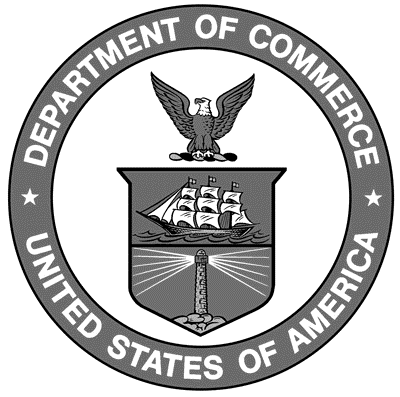 Uniform Laws and Regulations in the areas of legal metrology and engine fuel qualityas adopted by the 96th National Conference on Weights and Measures 2011Editors:Linda CrownDavid SefcikLisa WarfieldCarol Hockert, ChiefOffice of Weights and Measures National  and TechnologyOffice of Weights and Measures  Department of Commerce	Dr. Rebecca Blank, Acting SecretaryNational Institute ofStandards and Technology	Patrick D. Gallagher, DirectorNIST Handbook1302012 EditionSupersedes NIST Handbook 130, 2011 EditionCertain commercial entities, equipment, or materials may be identified in this document in order to describe an experimental procedure or concept adequately.  Such identification is not intended to imply recommendation or endorsement by the National Institute of Standards and Technology, nor is it intended to imply that the entities, materials, or equipment are necessarily the best available for the purpose.National Institute of Standards and Technology Handbook 130, 2012 EditionNatl. Inst. Stand. Technol. Handb. 130, 2012 Ed., 298 pages (October 2011)CODEN:  NIHAE2